ライオンズクラブ国際協会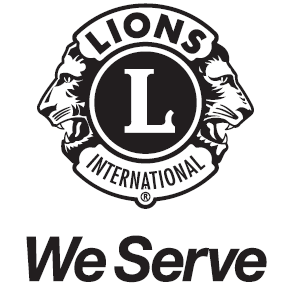 ３３３－Ｃ地区　キャビネット事務局　　　　　　　  　  　　　　　　　　　　　　　　　　　　　https://lionsclub333c.org/　　　　　　　　　　　　　　　　　　　　　　　　　　〒260-0026 千葉市中央区千葉港4-3 千葉県経営者会館 4F 　℡043-243-2528幹発１９－０４３ 　２０２０年　２月 １４日各ライオンズクラブ会長・幹事　様ライオンズクラブ国際協会３３３－Ｃ地区キャビネット幹事　Ｌ 岩瀬 清高地区GSTコーディネーター　Ｌ 平林 　昇MyLionウェビナー開催のご案内MyLionについてのウェビナー（動画を使ったインターネット上の研修会）開催の件で、OSEAL調整事務局から下記のご案内が届きました。2月25日（火）の午前と午後に同じ内容で行われます。クラブで報告を担当されている皆様には、いずれかのウェビナーにご参加下さいますようお願い申し上げます。……………………お世話になっております。先般、MyLionのリニューアルについてのお知らせと受益者ガイドラインをお送りした際に、ウェビナーを開催予定である旨お伝えしておりましたが、ウェビナー日程が確定いたしましたのでご案内いたします。日時：2020年2月25日（火）①午前11時～12時、②午後2時～3時２回とも同じ内容になりますので、できるだけご参加いただけるよう、どちらかご都合のよい回にご登録ください。登録は、下記リンクからお願いします。https://attendee.gotowebinar.com/rt/5915021118531970828当日の視聴については、添付GoToWebinar利用方法をご確認ください。また、ライオン・アカウントの取得、ライオン・アカウントでログインした後のMyLionでの報告など、国際協会の提供するデジタルツールはInternet Explorer（IE）には対応しておりませんので、必ずそれ以外のブラウザー（Google Chrome, Firefoxなど)をご利用ください。※ Google Chrome のダウンロードはこちらです→https://www.google.com/intl/ja_jp/chrome/宜しくお願い致します。ライオンズクラブ国際協会OSEAL調整事務局 Phone:03-6811-2343F a x :03-6811-2342Email: oseal@lionsclubs.org